Выручать, спасать, хранить и защищать!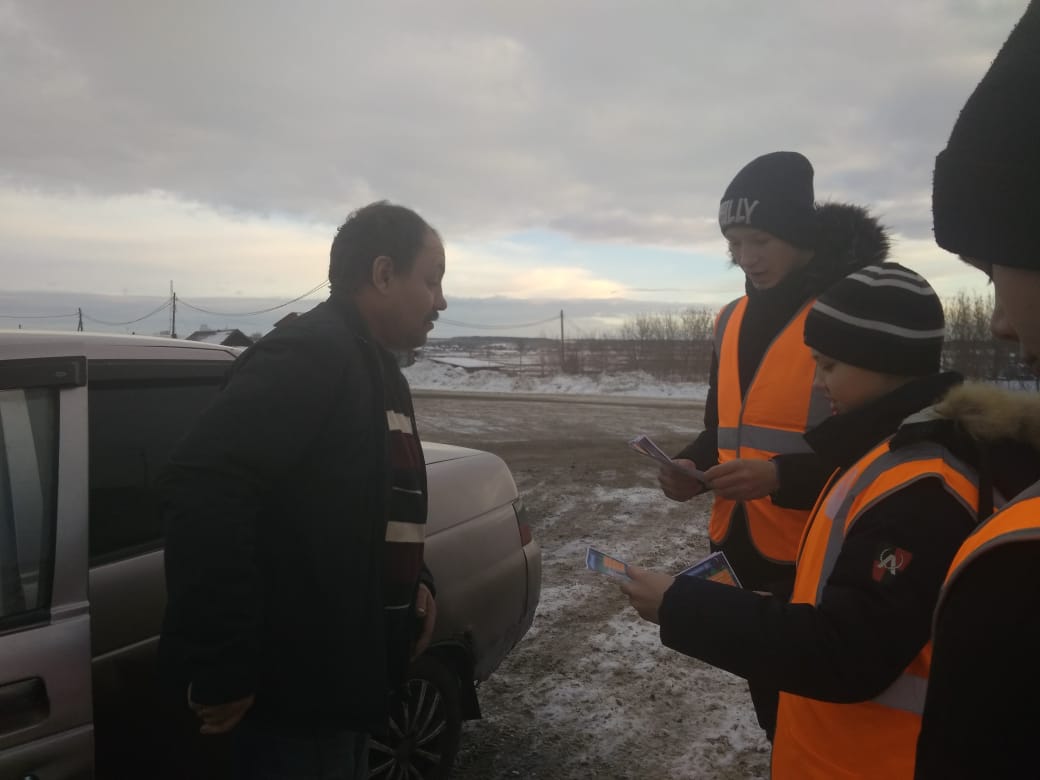 "Раз,два,три,четыре!Три,четыре,раз,два!Кто шагает дружно в ногу?Пожарным уступи дорогу!Ловкие,смелые,Сильные,умелые.Жилеты яркие горят!Отважней в школе нет ребят!     17 января 2020 года отряд ДЮП «01»  вышли на улицы села Покровское, чтобы в очередной раз напомнить односельчанам о правилах безопасности. Перед проведением акции для привлечения большего внимания граждан ребята надели на себя специальные жилетки с символикой дружины юных пожарных. После краткого инструктажа ДЮПовцы в сопровождение взрослых вышли на улицы села.  Сопровождали ребят -  представитель  ЕДДС Юрьева Людмила Викторовна,  представитель ВДПО Габдрахимова Анна Борисовна, инспектор по пожарной профилактике ПЧ 16/2 Косарева Татьяна Фаритовна.      На этот раз ребята говорили не только про отопительный сезон, но и в преддверии приближающегося Крещения напомнили о мерах безопасности на льду.      Христианский праздник – Крещения Господня отмечается в ночь на 19 января ежегодно. В эту ночь принято совершать обряд священного омовения. В селе  в этом году не смогли оборудовать место для омовения, но  есть желающие, которые не хотят нарушать порядок священного омовения и скорей всего посетят купели в населённых пунктах нашего или других районов. Прежде чем принять такое отважное решение необходимо ознакомиться с  мерами предосторожности при купании. Об этих мерах и напомнили ребята, раздав памятки жителям села. Ребята указали также на толщину и цвет  безопасного льда.      ДЮПовцы вели разговор и о пожарной безопасности в быту. Строго напоминали,  что «всякий брошенный окурок или спичка может вызвать пожар. Избегайте курить в постели: именно по этой причине чаще всего происходят пожары и гибнут люди. Если у вас дома ветхая электропроводка, повреждены электророзетки – не ждите, когда вспыхнет пожар, вызывайте электромонтера. Не оставляйте без присмотра включенные газовые приборы. Не допускайте к ним малолетних детей. Помните, что сушить белье над газовой плитой опасно: оно может загореться.  Не топите неисправную печь или камин. Не применяйте для растопки легковоспламеняющиеся жидкости. Дымоход не должен иметь трещин – это может привести к пожару».      Несмотря на разгар рабочего дня, люди охотно выслушивали рекомендации юных пожарных, с интересом и благодарностью отнеслись к напоминанию о правилах безопасного поведения в быту и памяткам по действиям при возникновении пожара. – Молодцы, ребята! Спасибо вам, полезным делом занимаетесь. Уж теперь-то точно будем соблюдать противопожарные правила. И за памятки спасибо, – говорили участники акции. 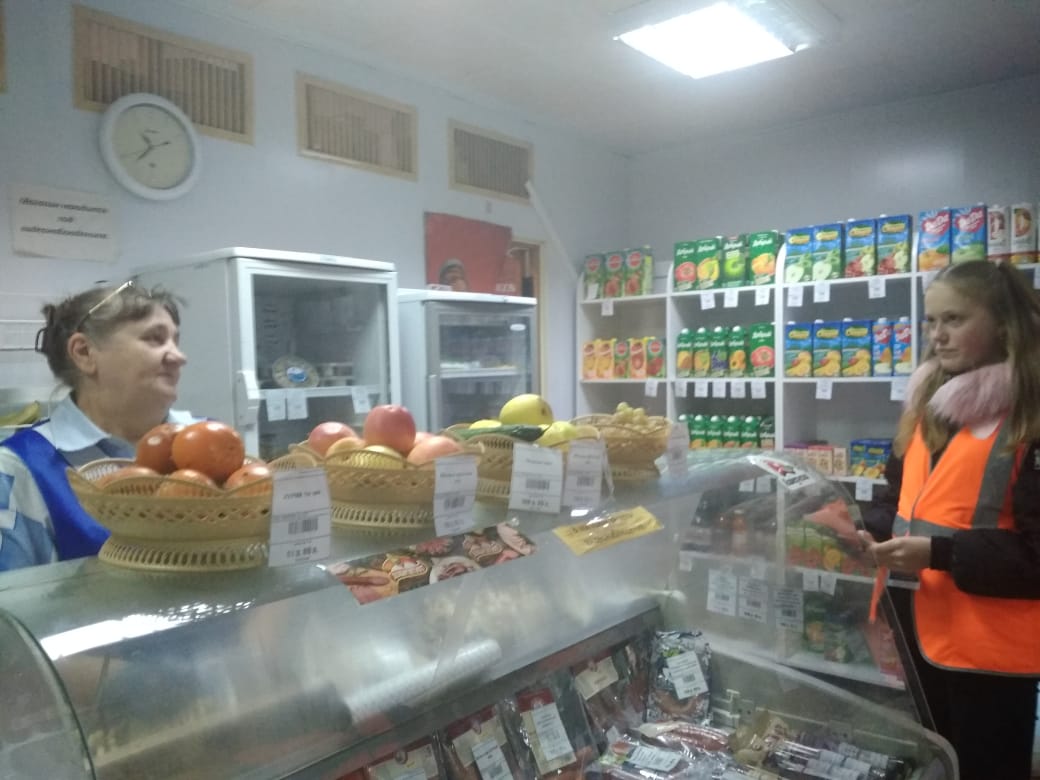 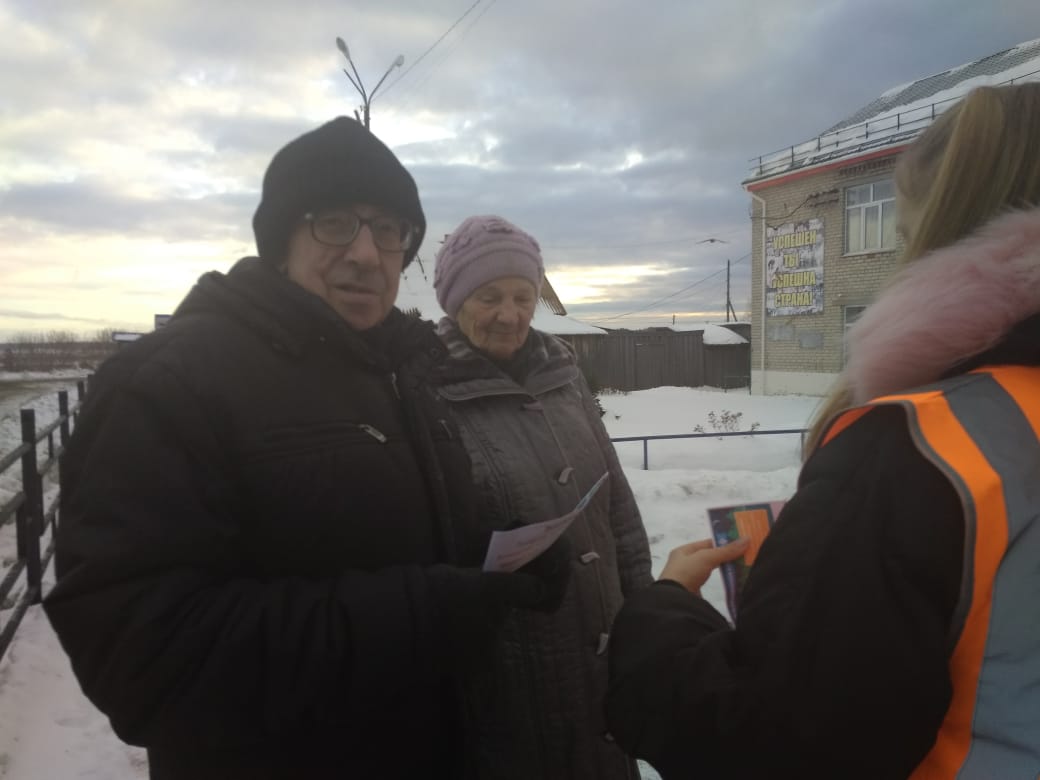 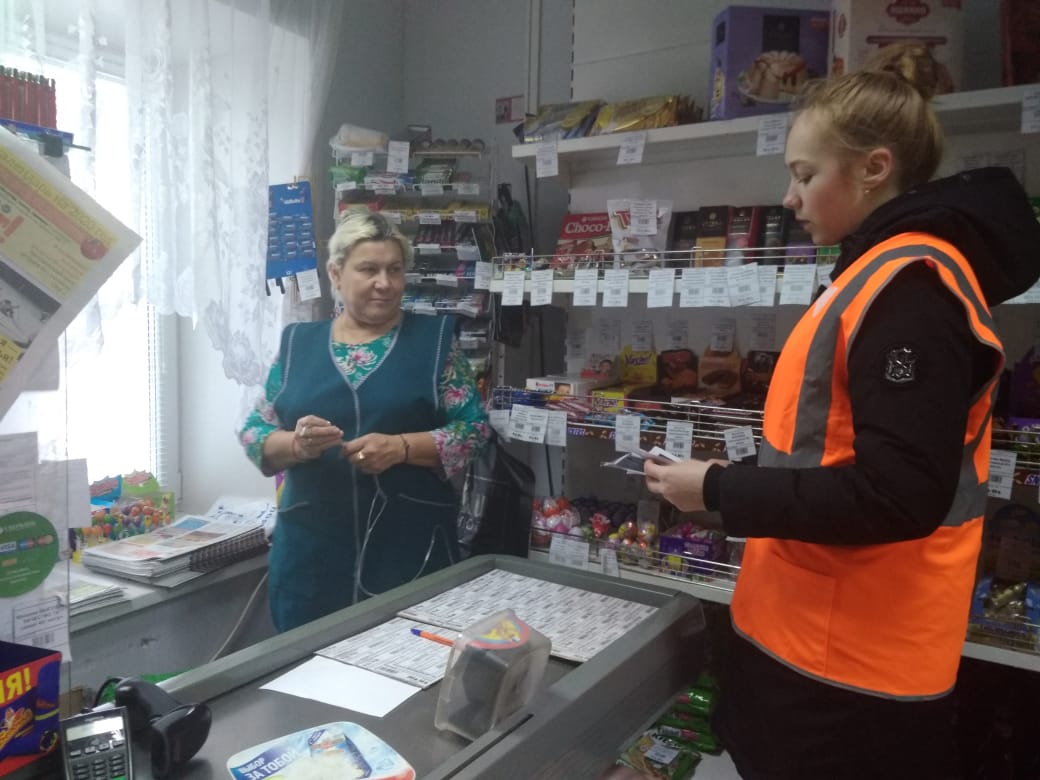 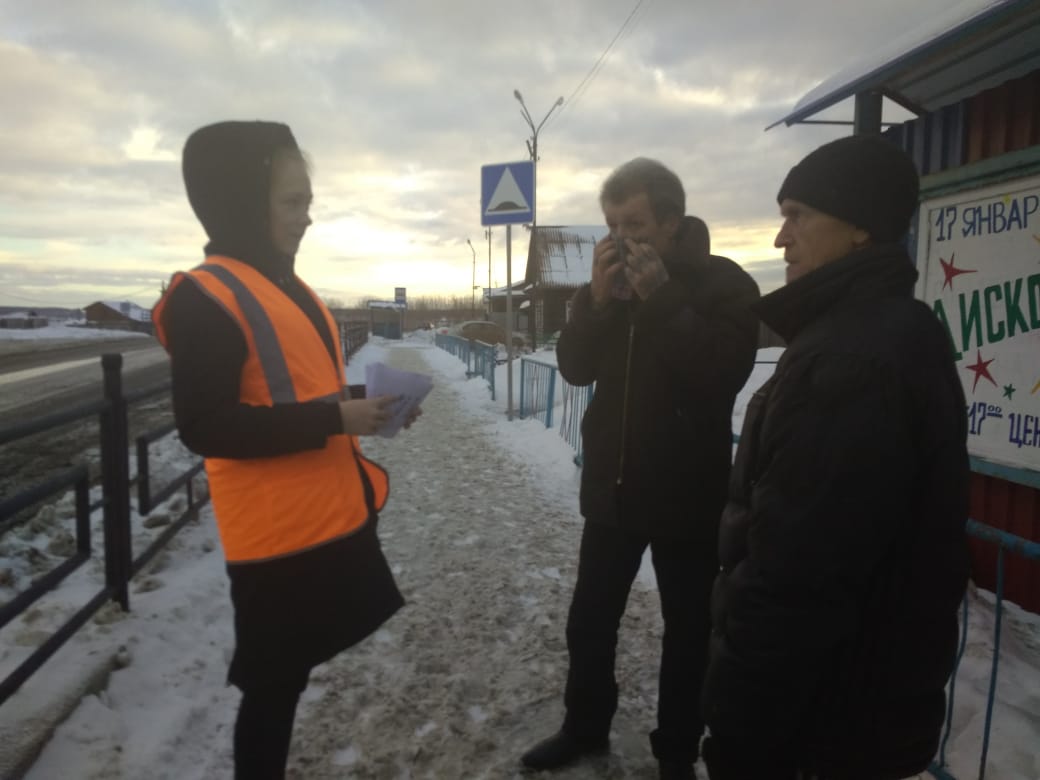 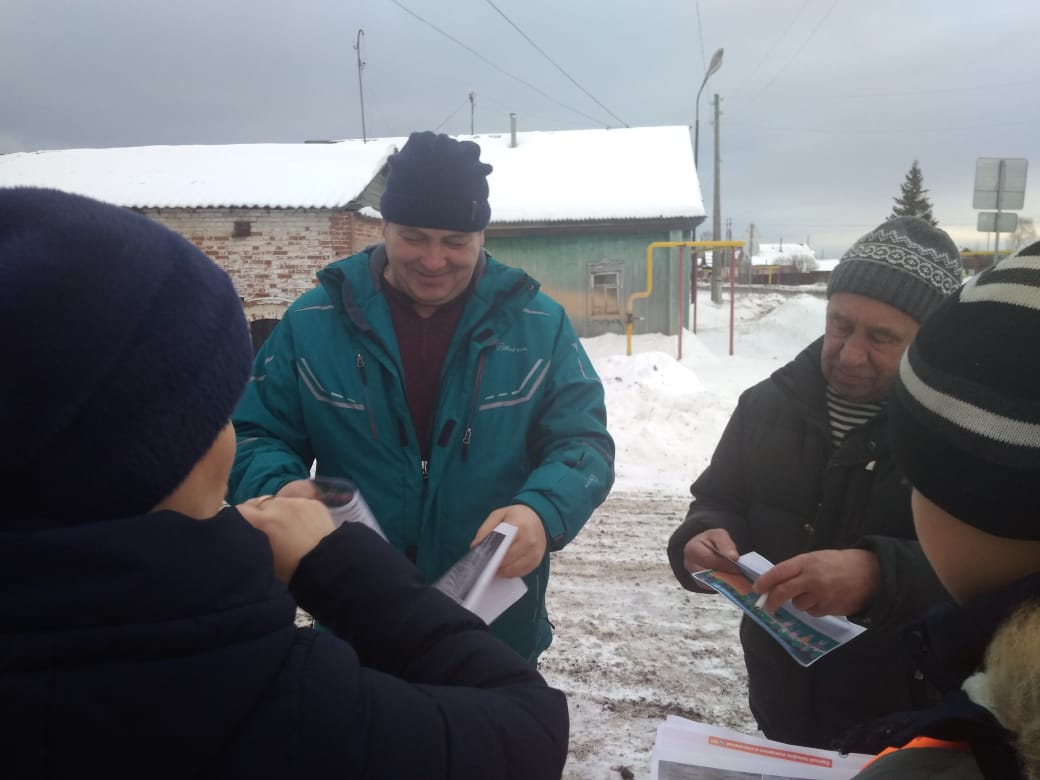 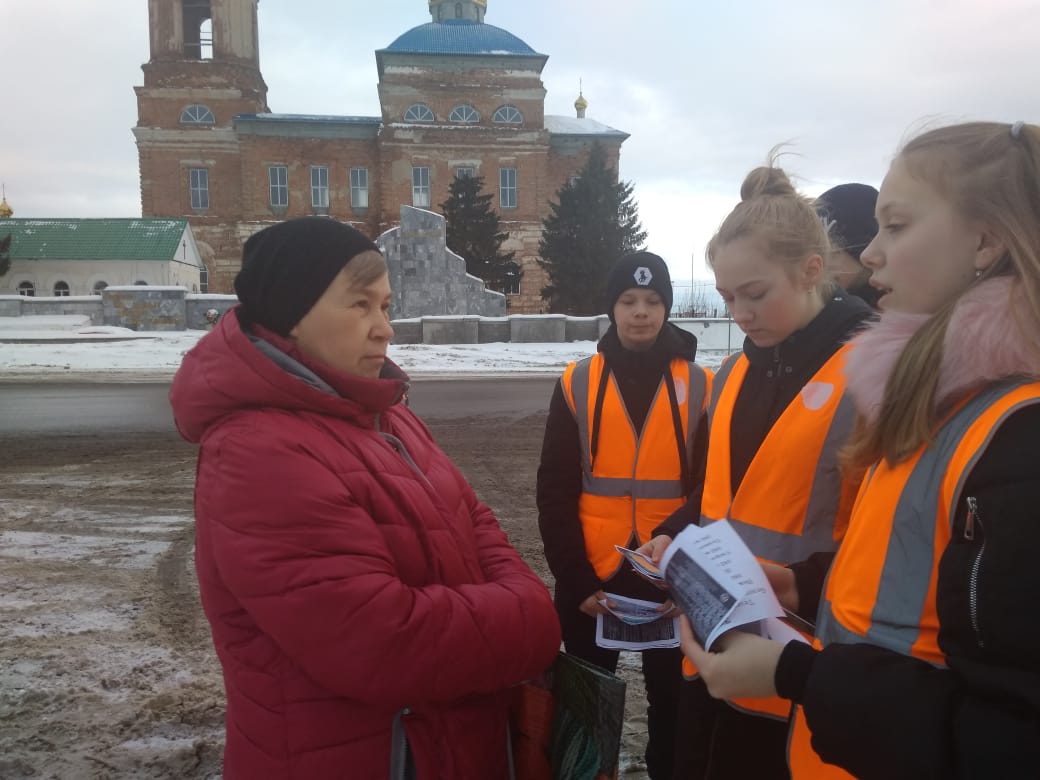 